Instytut Przemysłu Skórzanego w Łodzi, ODDZIAŁ W KRAKOWIE, ul. Zakopiańska 9, 30-418 KRAKÓW, e-mail: brajchel@ips.krakow.pl, mjanocha@ips.krakow.pl, azieba@ips.krakow.plDla członków POLMEDU, którzy wzięliby udział w Konferencji ORTHO-SHOES 2017 organizatorzy zaproponowali zniżkę. Koszt to: 350 zł netto od osoby za dwa dni udziału w Konferencji.Prosimy o zaznaczanie na Karcie zgłoszenia uczestnictwa w Konferencji, że dana osoba jest członkiem POLMED-u.KARTA ZGŁOSZENIA UCZESTNICTWA W KONFERENCJI1 niepotrzebne skreślićDane do faktury:FIRMA / INSTYTUCJA.........................................................................................................................ul...................................................................................................................tel./fax……………………miasto...........................................................................................................................NIP...............................................................................................................................Opłatę za udział w Konferencji wniesiemy na konto Instytutu Przemysłu Skórzanego w Łodzi Oddział w Krakowie Bank Pekao S.A. 77124047221111000048576862 ................................................				                   ............................................       Główny Księgowy                                                                              Dyrektor /Prezes/ Rektor   Pieczęć firmowa:                                         Miejscowość:                                   Dnia: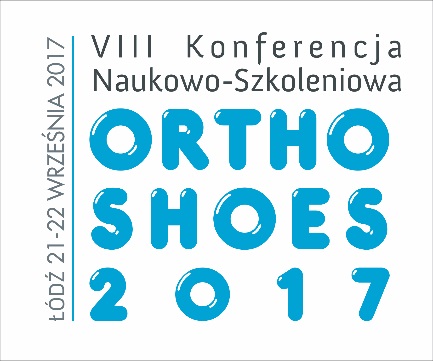 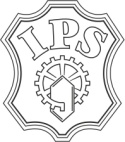 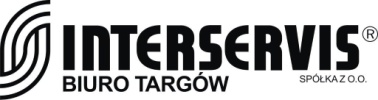 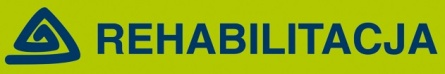 Imię i nazwisko1.2.3.Tytuł naukowyStanowiskoe-mail/telefonPreferencje dietetycznedieta wegetariańska	             brak preferencji1dieta wegetariańska	             brak preferencji1dieta wegetariańska	             brak preferencji1Opłata – uczestnictwo bierne450 zł netto+23% VAT 1450 zł netto+23% VAT 1450 zł netto+23% VAT 1